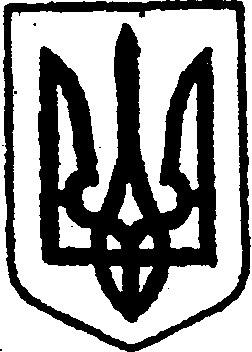 КИЇВСЬКА ОБЛАСТЬТЕТІЇВСЬКА МІСЬКА РАДАVІІІ СКЛИКАННЯОДИНАДЦЯТА СЕСІЯПРОЄКТ Р І Ш Е Н Н Я 02 листопада  2021 р.                                                              №   - 11 - VІІІПро реорганізацію комунального  підприємства  «Дібрівка-Обрій» Тетіївської міської радиВідповідно до статей 104- 107 Цивільного Кодексу України, статі 59 Господарського кодексу України, статей 26, 60 пункт 10 розділ V Прикінцевих та перехідних положень Закону України «Про місцеве самоврядування в Україні», Закону України «Про державну реєстрацію юридичних осіб та фізичних осіб – підприємців», з метою економічного і раціонального використання бюджетних коштів, оптимізації управління суб’єктами господарювання комунальної форми власності, враховуючи висновок постійної комісії з питань торгівлі, житлово – комунального господарства, побутового обслуговування, громадського харчування, управління комунальною власністю, благоустрою, транспорту, зв’язку, Тетіївська міська рада                                                 В И Р І Ш И Л А:1. Припинити юридичну особу Комунальне підприємство «Дібрівка – Обрій» Тетіївської міської ради (код ЄДРПОУ 40603851) в зв’язку з реорганізацією шляхом приєднання до комунального підприємства «Благоустрій» Тетіївської міської ради (код ЄДРПОУ 31970315).2. Керівнику КП  «Дібрівка – Обрій» протягом трьох робочих днів повідомити орган державної реєстрації про припинення юридичної особи.3. Утворити комісію по припиненню діяльності КП «Дібрівка – Обрій» Тетіївської міської ради.4. Міському голові затвердити в установленому порядку кількісний та персональний склад комісії з реорганізації вищевказаного комунального підприємства, визначити місцезнаходження комісії за адресою:09801, вул. Януша Острозького, 5, місто Тетіїв.5.  Встановити строк для заявлення кредиторами своїх вимог до КП «Дібрівка – Обрій» терміном 2 місяці.6. Комісії з припинення діяльності підприємства КП «Дібрівка – Обрій» провести усі необхідні дії з реорганізації комунального підприємства в порядку встановленому чинним законодавством України.7. Комісії з припинення діяльності КП «Дібрівка – Обрій» після закінчення строку для пред’явлення вимог кредиторами та задоволення чи відхилення цих вимог – скласти передавальний акт та подати його на затвердження до Тетіївської міської ради.8. Голові комісії з припинення діяльності комунального підприємства  «Дібрівка – Обрій» провести державну реєстрацію припинення юридичної особи.9. КП «Благоустрій» внести зміни до відомостей в Єдиному державному реєстрі про юридичну особу, щодо правонаступництва юридичної особи, до якої приєднуються. Приєднання вважається завершеним з дати державної реєстрації цих змін.10. Контроль за виконанням даного рішення покласти на постійну комісію з питань торгівлі, житлово – комунального господарства, побутового обслуговування, громадського харчування, управління комунальною власністю, благоустрою, транспорту, зв’язку.  Міський голова                                                    Богдан БАЛАГУРА                                                                                       Додаток                                                                             до рішення одинадцятої  сесії                                                                             Тетіївської міської ради                                                                              VIII скликання                                                                              від  02.11 2021 р. №    - 11 - VІІІ                                                         СКЛАД            комісії по припиненню діяльності КП «Дібрівка – Обрій»                                  Тетіївської міської ради       Голова комісії:Кизимишин Василь Йосипович – перший заступник міського головиЧлени комісії:Паламарчук Андрій Григорович – начальник КП «Благоустрій»Новодворська Тетяна Дмитрівна – головний бухгалтер КП «Благоустрій»Затишний Сергій Володимирович – начальник КП «Дібрівка-Обрій» Слободянюк Лариса Миколаївна – головний бухгалтер КП «Дібрівка-Обрій».            Секретар міської ради                                  Наталія ІВАНЮТА